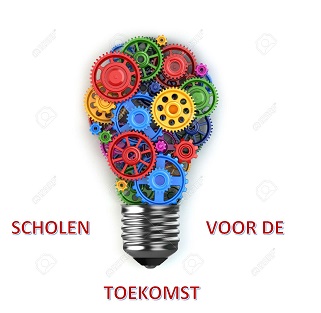 Verslag bijeenkomst stuurgroep Scholenvoordetoekomst		Donderdag 28 juni 2016Tijdstip: 10.30 tot 12.00Locatie: Bestuurskantoor Archipel Vlissingen
Aanwezig: 	Henk Zielstra (voorzitter), Sonja Nossent, Rinus Voet, Ewald de Keijzer, Cees Corstanje, Edwin Kint, Ad Vis, Nelly de Bruijne (vervanger Kees van Damme), Marjan Glas, Wim Brouwer, Cora Dourlein (notulist). Afwezig: 	Kees van Damme (ziek), Pim van Kampen, (mkg)

Acties- en Besluitenlijst Stuurgroep Scholenvoordetoekomst			1. Welkom en vaststellen agendaHenk heet iedereen welkom. Voorstel Wim Brouwer wordt bij punt 5 behandeld


2. Verslag 17 maart en 2 juni 2016
17 maart: Actiepunten 20, 21, 22 afgehandeld. 
Tekstueel geen opmerkingen. 
2 juni: Actiepunt 20 nog geen contact geweest. Komt in deze vergadering terug. 
Tekstueel: Nelly mist de opmerking over haar zorg voor professionalisering van de verduurzaming. Nascholing is erg belangrijk. Bij deze alsnog genotuleerd. 
Verder geen opmerkingen.
3. Mededelingen
Marjan:
- Naam Scholenvoordetoekomst meer bekend maken. Er gaat een filmpje gemaakt worden  voor iedereen die meedoet aan SvdT en voor de buitenste schil. Het doel is in de hele regio de naam meer bekendheid te geven. Op Youtube zetten en (een link) verspreiden via de nieuwsbrief en de schoolbestuurcoördinatoren. Hiermee willen we de beweging die in gang is gezet binnen SvdT uitdragen en ons enthousiasme overbrengen. Ook duidelijk maken dat DOS-Plus niet meer bestaat, SvdT is de naam!
- Op 31 mei hebben wij op een landelijke conferentie een presentatie gehouden over SvdT. Leuke reacties ontvangen en interessante uitwisseling met andere scholen.
4. Overzicht uren van schoolbestuurcoördinatoren en themaleiding
Kwestie: SC-ers kregen eerst een vast bedrag vergoed. Later is dat gewijzigd in betaling per gedeclareerd uur. Nu is er een groot verschil in declaratie. Sommigen declareren heel minimaal en dat is oneerlijk tegenover de rest. Hoe de uren worden ingezet is aan de werkgever. 
Overzicht doorsturen naar de stuurgroep. Daarna kan hier een uitspraak over gedaan worden.



5. Verduurzamen Scholenvoordetoekomst
Wim B. geeft voor de mensen die er op 2 juni niet bij waren een samenvatting van zijn plan voor de werkgroep kennisinfrastructuur. In september begint de experimentele fase voor de start van 5 PLGs. Werkgroep PLG is gestart met verkennende activiteiten gestart om in september te kunnen starten met die PLGs. Thema’s, scholen, leerkrachten, docenten Pabo en studenten moeten dan beschikbaar zijn.
De hoofdreden voor deze verandering is dat er aarzelingen zijn voor governance en innovatie ecosysteem. Omdat PLGs al bekend zijn bij iedereen hebben we hiervoor gekozen. 
Er zijn 4 a 5 kandidaten om te starten. Perspecto over krimp (Ellen), Alpha (Corrinne), Archipel over OGW (Agnes), Nobego (Wim), Escalda als buitenste schil over Kustscholen. De organisatie hiervoor loopt. Directeuren van de betreffende scholen moeten enthousiast meedoen.
Ad vindt PLGs mooi product waarmee buitenste schil betrokken kan worden. We moeten nog wel vaststellen wat precies een PLG is, moet aan bepaalde eisen voldoen. Er zijn veel varianten, hier moet één lijn in komen.
Uit de eindpresentatie van SvdT moet blijken dat dit iets nieuws is wat een aanvulling is op het bestaande aanbod binnen het onderwijs
Voor de verduurzaming adviseert Wim het concept Living Labs aan te houden. Hierbinnen professionaliseren en specialiseren mensen zich verder. Dit wordt ondersteund door de Smart Service Boulevard. Als er financiële middelen zijn wordt hierin geïnvesteerd. Hierover moet de stuurgroep een beslissing nemen. 
Living Lab is een omgeving waar verschillende ondersteunende elementen zijn die innovatie tot stand brengen. PLG is het instrument hiervoor. Er zit een overeenkomst tussen deelnemende partijen achter. Dat is een sterk punt, het is verankerd in bestaand systeem.
Ewald: PLGs liggen dicht bij de werkvloer. Die moeten we nu eerst borgen en dan pas verder om de onderdelen verder uit te werken naar de periode na het project. Eerst verankeren van de basis en dan pas doorwerken. 
Marjan: Studenten Pabo 3 doen mee in een thema PLG en het wordt ingebed in het Pabocurriculum.
Sonja: verder innoveren, buitenste schil betrekken en borgen kennis kunnen in een living lab gestalte krijgen. Wie gaat de vragen stellen boven de PLGs uit?

Marjan geeft presentatie over SvdT. Terugblik, vooruitblik. (Marjan vragen als bijlage)
SvdT: van Programma naar Beweging.
Doelen nog een keer naar voren gebracht en de inspanningen en bereikte effecten benoemd.

Cees: Eigenaarschap op de werkvloer? PLGs zijn belangrijk hierin om te voelen dat de deelnemers bezig zijn met hun eigen ontwikkeling. 
Rinus: het wordt duidelijker, abstracte loslaten. Op de werkvloer kan dit geborgd worden.
Vertaling van het grote projectplan naar kleinere doelen op hoofdlijnen.
Ad: doel 3 moet ook nog meegenomen worden. (breder beschikbaar stellen van de opgedane kennis en inzichten in het programma). Hoe gaan we dat uitvoeren? Voor de regio en de samenwerking met andere organisaties is dit een heel belangrijk punt. Zoveel mogelijk scholen betrekken hierbij.
In de werkplannen van alle thema’s wordt betrekken buitenste schil opgenomen. Concept van de slimme strategie voor buitenste schil komt in september weer in een overleg en kan daarna definitief in alle werkplannen opgenomen worden.

Voor de volgende vergadering in september de vraag opnemen: Wat is jouw beeld van SvdT in juli 2017? Wat is er dan gerealiseerd? Wat staat er? Wat merk je? Wat zie je?

Wat vindt de stuurgroep van het idee om werkplannen voor 2 jaar opstellen? Men kan alleen nog geld ontvangen voor komend jaar als je een plan hebt voor 2 jaar en daarmee verduurzaamt na het project. Stuurgroep is hiermee akkoord.

Landelijke bijeenkomst 8 september in Utrecht: nog niemand kan mee. Rinus kijkt nog of hij misschien ruimte heeft in de agenda.

 
6. Facilitering scholen buitenste schil
Laat zien wat je van plan bent. Dan kan er misschien geld vrijgemaakt worden


7. Financiën
Uiterlijk 8 juli declaraties inleveren per schoolbestuur. Dan wordt voor de vakantie uitbetaald.8. Datum volgende vergadering

8. Rondvraag en sluiting
Sonja: expeditie RDM terrein nogmaals onder de aandacht. 29 september kan niemand mee van stuurgroep.
Sonja gaat werk voor HZ afbouwen. Payroll constructie knelt met zelfstandigen regime en de betaling is gehalveerd.  Gaat nog door voor betrekken buitenste schil tot eind september. Dan is het klaar voor SvdT.
Ad: Wat betekent dit voor SvdT? Marjan: zonder Sonja geen SvdT. Maar er is ondertussen meer geprofessionaliseerd en de groepen kunnen meer zelf. Marjan moet wel iets meer zelf gaan doen. Op sommige gebieden kunnen anderen dit op zich nemen.
Wim B.: Nu alleen focussen op PLG, geen living lab opstarten? Heeft hij dat goed begrepen?  Ja

Henk sluit de vergadering om 12.05 uur en wenst iedereen een mooie zomer.
Nr DatumActieDoor wiePlanningGereed206-11-2014Per halfjaar overzicht in vast format maken of de doelstellingen gehaald worden.
MarjanDoorlopend306-11-2014In Stuurgroep de doelen bespreken zoals geformuleerd in de themawerkgroepen en vergelijken met de doelstellingen in het oorspronkelijke plan dat aan de subsidieverstrekker is gestuurd.
AllenDoorlopend826-02-2015Aangeven welke bijeenkomsten in het kader van kennisdeling zijn bezocht Allendoorlopend2017-03-2016Ingevulde voortgangs-rapportages per thema doorsturen naar stuurgroepMarjan/Cora01-05-201621-06-20162117-03-2016Jan Berends (OcTHO) en Pita Harder vragen voor reisgezelschap SvdTPim01-04-201601-04-20162217-03-2016Ad Vis vragen voor reisgezelschap SvdTSonja01-04-201601-04-20162528-06-2016Overzicht gedeclareerde uren doorsturen naar ledenMarjan08-07-20162628-06-2016Declaraties inleverenAllen08-07-2016Dinsdag29 september 2016 13.30 tot 15.00 uurHZ Vlissingen